ZUPA DYNIOWASKŁADNIKI:750 g dyni (waga po obraniu)250 g ziemniaków2 pomidory 3 szklanki  bulionu1 cebula2 ząbki czosnku2 łyżeczki przyprawy curry w proszku1 łyżeczka kurkumy2 łyżki oliwy1/2 szklanki  śmietanki 18% do zuppietruszka do dekoracjiWykonanie:Dynię obrać ze skórki, usunąć nasiona, miąższ pokroić w kostkę. Ziemniaki obrać i też pokroić w kostkę.W większym garnku na oliwie zeszklić pokrojoną w kosteczkę cebulę oraz obrany i pokrojony na plasterki czosnek. Dodać dynię i ziemniaki, doprawić solą i smażyć co chwilę mieszając przez ok. 5 minut. Pod koniec dodać curry i kurkumę.Wlać gorący bulion, przykryć i zagotować. Zmniejszyć ogień do średniego i gotować przez ok. 10 minut.Świeże pomidory sparzyć i obrać. Miąższ pokroić w kosteczkę i dodać do zupy. Wymieszać, przykryć i gotować przez ok. 10 minut lub dłużej, do miękkości warzyw. Zmiksować w blenderze z dodatkiem śmietanki.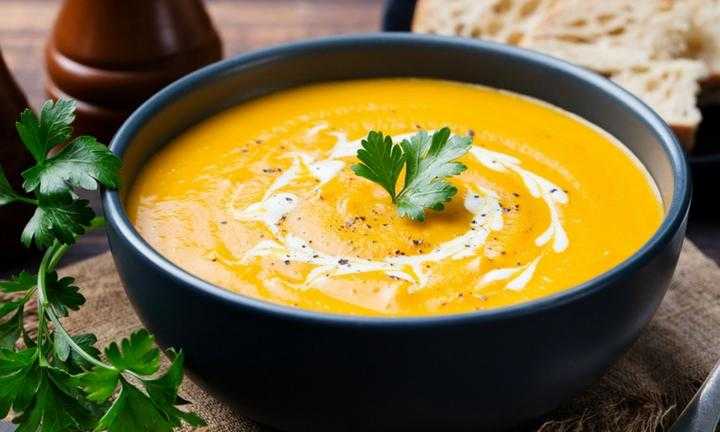 